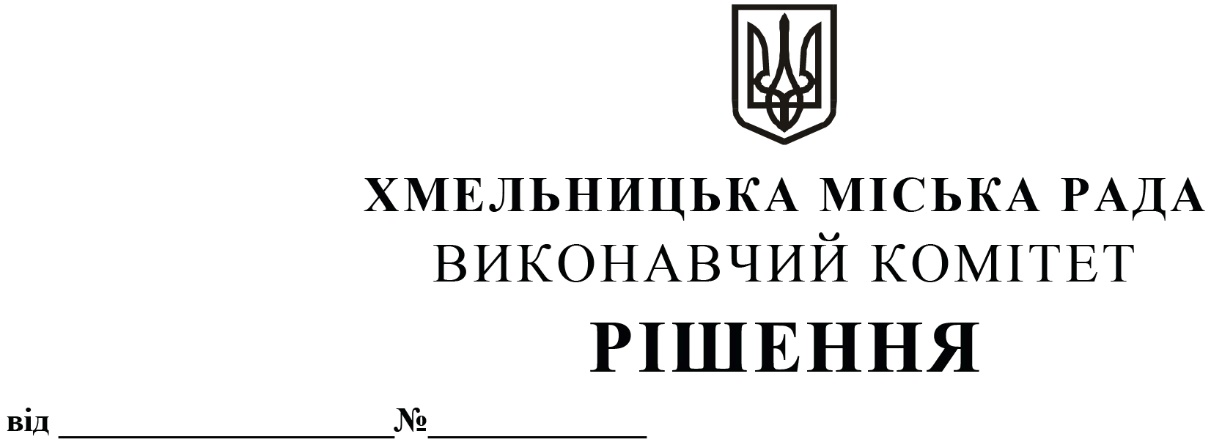 Про   внесення   на розгляд  сесії  міської  ради   пропозиції   про   визнання   таким що  втратило   чинність  рішення   другої сесії міської ради від 23.12.2020  № 55      Розглянувши клопотання Департаменту освіти та науки Хмельницької міської ради, керуючись Законом України «Про місцеве самоврядування в Україні», виконавчий комітет міської радиВИРІШИВ:Внести на розгляд сесії міської ради пропозицію про визнання таким що втратило чинність рішення  другої сесії міської ради від 23.12.2020  № 55 «Про внесення змін в рішення тридцятої сесії міської ради від 17.04.2020 № 24». Контроль за виконанням рішення покласти на Департамент освіти та науки Хмельницької міської ради.Міський голова                                                                                                   О. СИМЧИШИН